Publicado en Barcelona el 30/04/2024 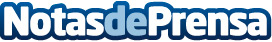 Brabantia continúa su exitosa colaboración con MasterChef Brabantia, líder en soluciones de diseño y calidad para el hogar, se enorgullece en anunciar su emocionante colaboración con el talent culinario MasterChef por otro año consecutivo. Esta alianza, que ha sido renovada debido a su éxito continuo en años anteriores, fortalecerá aún más la experiencia culinaria de los participantes y cautivará a la audiencia con innovación y estiloDatos de contacto:Carmen BarasonaBarasona607221321Nota de prensa publicada en: https://www.notasdeprensa.es/brabantia-continua-su-exitosa-colaboracion-con Categorias: Nacional Gastronomía Marketing Televisión y Radio Consumo Hogar http://www.notasdeprensa.es